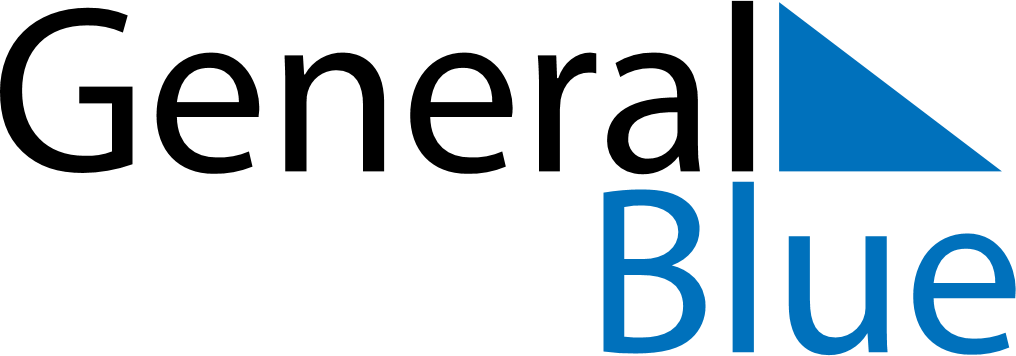 Meal PlannerNovember 29, 2020 - December 5, 2020Meal PlannerNovember 29, 2020 - December 5, 2020Meal PlannerNovember 29, 2020 - December 5, 2020Meal PlannerNovember 29, 2020 - December 5, 2020Meal PlannerNovember 29, 2020 - December 5, 2020Meal PlannerNovember 29, 2020 - December 5, 2020Meal PlannerNovember 29, 2020 - December 5, 2020Meal PlannerNovember 29, 2020 - December 5, 2020SundayNov 29MondayNov 30TuesdayDec 01WednesdayDec 02ThursdayDec 03FridayDec 04SaturdayDec 05BreakfastLunchDinner